As your partner in education, we have provided this menu of resources to help you and your child get the most out of their educational experience with Colquitt County School District at https://www.colquitt.k12.ga.us/ Registration, Calendars, School Nutrition Program, School Locator, Student Programs, Athletics, District Forms, School Counselors and many more resources.El compromiso Familiar significa la participación de los padres y miembros de la familia en una comunicación regular, bidireccional, y significativa que involucre el aprendizaje académico de los estudiantes y otras actividades escolares, lo que incluye garantizar:Que los padres juegan un papel integral en ayudar en el aprendizaje de sus hijosQue se anime a los padres a participar activamente en la educación de sus hijos.Que los padres sean socios de pleno derecho en la educación de sus hijos y estén incluidos, según corresponda, en la toma de decisiones y en los comités asesores para ayudar en la educación de sus hijos.En la realización de otras actividades, como las descritas en la Sección 1116 de la ESSA.En apoyo al fortalecimiento del rendimiento académico de los estudiantes, el Distrito Escolar del Condado de Murray ha desarrollado esta Política de Participación de Padres y Familia, que establece las expectativas y los objetivos del distrito, para una participación familiar significativa y una guía de estrategias y recursos que fortalezcan las asociaciones entre la escuela, y los padres en las escuelas de Título I del Distrito. Este plan describirá el compromiso de CCS (Colquitt County Schools), de involucrar a las familias en la educación de sus hijos, y desarrollar la capacidad en sus escuelas de Título I para implementar estrategias y actividades de participación familiar diseñadas para lograr las metas de rendimiento académico del distrito y de los estudiantes.Cuando las escuelas, las familias y las comunidades trabajan juntas para apoyar el aprendizaje, los niños tienden a tener mejores resultados en la escuela, permanecen más tiempo en la escuela y disfrutan más de la escuela. El Título I, Parte A, prevé la participación sustancial de la familia en todos los niveles del programa, como en el desarrollo e implementación del plan del distrito y la escuela, y en la implementación de las disposiciones de la mejora del distrito y escuela. La Sección 1116 de la Ley Every Student Suceeds Act (ESSA) contiene los requisitos primarios del Título I, Parte A, para que las escuelas y los sistemas escolares involucren a los padres y miembros de la familia en la educación de sus hijos. De acuerdo con la Sección 1116, MCS trabajara con sus escuelas de Título I para garantizar que las políticas de participación de padres y familias a nivel escolar requeridas cumplan con los requisitos de la Sección 1116 (b) y cada una incluya, como componente, un pacto entre la escuela y los padres de acuerdo con Sección 1116(d) de la ESSA.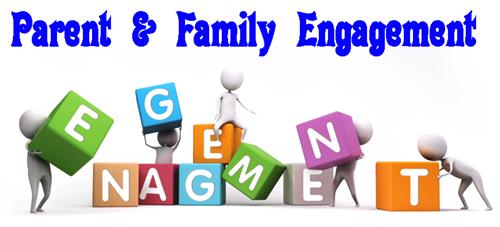 Durante la reunión anual de padres del distrito en mayo, todos los padres fueron invitados a participar y brindar sugerencias e ideas para mejorar la política de participación de padres y familias del distrito para el año escolar 2019-2020. El distrito público un anuncio en el sitio Web del distrito, en cada una de las escuelas, y se anunció. Durante esta reunión, los padres también revisaron y discutieron el Plan Integral de Mejoramiento de LEA (CLIP).  Se invitó a los padres que no pudieron asistir a las reuniones a rellenar un formulario de opinión que se compartió en el boletín del distrito para padres.Tras la Revisión final la política de participación de los padres y familia del distrito se incorporó al CLIP que se presentó al estado. Los padres pueden enviar comentarios y opiniones sobre la política en cualquier momento en el sitio web del distrito escolar, o enviando comentarios por escrito a la escuela de su hijo. Se considerarán todos los comentarios recibidos y el plan se revisará según sea necesario, ya que es un documento dinámico.La política de participación de los padres y familias del distrito actualizada se publicará en los sitios Web del distrito y de la escuela, se distribuirá durante las reuniones escolares anuales del Título I al comienzo del año escolar, estará disponible en los centros de recursos para padres de las escuelas, y en el Centro de Inscripción del sistema escolar.Los administradores de programas del Título I del distrito proporcionarán la coordinación, asistencia técnica y otro apoyo necesario para todas las escuelas del Título I para garantizar que se cumplan los requisitos de participación familiar y que se implementen las estrategias y actividades para desarrollar una capacidad familiar efectiva que lleve a los logros de los estudiantes y el rendimiento escolar.Durante el año, los administradores escolares y el personal de participación familiar escolar recibirán capacitación sobre cómo desarrollar una comunicación y consulta significativa con las familias. Esto incluirá el desarrollo de capacidades para el personal y el compromiso familiar con las familias ELL. 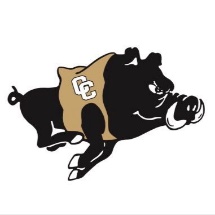 The CCSS se reservará el uno por ciento del monto total de los fondos de la Parte A del Título I que recibe en el año fiscal 20 para cumplir con los requisitos de participación familiar enumerados en esta política y como se describe en la Sección 1116 de la ESSA. Además, CCSS distribuirá el 90 por ciento de la cantidad reservada a todas las escuelas de Título I para apoyar sus programas y actividades de participación familiar a nivel local, dando prioridad a las escuelas de alta necesidad. El distrito proporcionará una guía y comunicación claras para ayudar a cada escuela del Título I a desarrollar un presupuesto adecuado de participación familiar que aborde su evaluación de necesidades y las recomendaciones de los padres.Cada escuela enviará a los padres una encuesta del Presupuesto de Participación Familiar del Uno por ciento (otoño) y llevará a cabo un Foro Familiar (primavera) donde se discute el presupuesto de participación familiar del uno por ciento. Los formularios de comentarios y actas de los padres / familiares se recogerán de esta reunión. La encuesta y los comentarios de la reunión se utilizarán para determinar las áreas de necesidad de participación familiar para el próximo año escolar.Invitamos y aminamos a todos los padres con estudiantes elegibles para recibir servicios de Título I a compartir sus comentarios y sugerencias durante todo el año sobre el Plan de Participación de Padres y Familias del Distrito, el CLIP y el Plan de Mejoramiento Escolar / Plan Escolar de Título I / Plan de Asistencia Dirigida de Título I en las siguientes formas:En la primavera de 2020, todos los padres de niños en escuelas de Título I fueron invitados a dar su opinión y comentarios sobre el Plan de Participación Familiar del distrito y la Evaluación Integral de Necesidades. Se llevaron a cabo reuniones abiertas para el aporte de la comunidad y en mayo, los formularios de comentarios estuvieron disponibles en línea para recopilar aportes que se consideran durante la evaluación de las necesidades del distrito. Anualmente, los padres, estudiantes y el personal reciben encuestas que se utilizan para la evaluación de necesidades y el proceso de planificación.Formularios de comentarios disponibles en la escuela, en línea y en la comunidad.En la medida de lo posible, las escuelas y el distrito utilizarán opciones virtuales para ejecutar reuniones y obtener las opiniones de los padres.La encuesta anual del distrito disponible en la página web del Título I del distrito en https://www.colquitt.k12.ga.us/families/parent-and-family-engagement o en la pagina de Título I del distrito que se encuentra en el sitio web de cada escuela de Título I bajo la sección About. Contactando al Departamento de Título I al at 229-890-6200, ext. 10034Los padres serán informados según se programen estas oportunidades por medio de los sitios web de la escuela y del distrito, los avisos en la escuela y anuncios en los eventos para padres y la comunidad. Los formularios de aporte se encuentran en línea, así como en las escuelas y en partes de la comunidad para brindarle a los padres la oportunidad de compartir sus comentarios y sugerencias sobre el uso de los fondos de Título I, el programa de participación familiar de Título I, el acuerdo entre la escuela y la familia, el plan de participación familiar a nivel escolar y el plan de participación familiar del distrito.El Distrito Escolar del Condado de Colquitt, desarrollara la capacidad de la escuela y los padres para una fuerte participación familiar. Esta capacidad asegurara la participación efectiva de los padres y miembros de la familia en el apoyo a las asociaciones entre las escuelas de Título I, los padres y la comunidad con el objetivo de mejorar el rendimiento académico de los estudiantes. Para desarrollar esta capacidad, el Distrito Escolar del Condado de Colquitt implementara las actividades que se describen abajo.For Parents/FamiliesCCSS trabajará como distrito y a través de sus escuelas para brindar asistencia a los padres en la comprensión de la información académica del estado y del distrito, como la forma en que Georgia Milestones y los Estándares de Excelencia de Georgia se conectan con el aprendizaje y el progreso de sus estudiantes, así como información sobre el programa Título I . SCCPSS proporcionará talleres para que los padres obtengan conocimiento sobre los exigentes estándares académicos del estado, las evaluaciones académicas locales y las evaluaciones requeridas para los estudiantes de Georgia, incluido el monitoreo del progreso de los estudiantes y formas alternativas de evaluación. Las fechas y ubicaciones de estos talleres se publicarán en los sitios web y se enviarán a casa con los estudiantes.CCSS también realizará talleres como capacitación en alfabetización y mantendrá los sitios web del distrito y de la escuela que contendrán recursos y materiales de contenido académico y formas de ayudar a los padres a trabajar con sus hijos en el hogar para mejorar el rendimiento académico. Las copias de los materiales estarán disponibles en todas las escuelas para aquellas familias que pueden tener acceso limitado a Internet, incluidas las copias en el idioma del hogar del estudiante. Además, los talleres y las páginas web ayudarán a los padres a comprender el sistema de información estudiantil en línea y otros recursos educativos digitales (incluida la educación sobre los daños de la piratería de derechos de autor). Las fechas y horarios de estos talleres serán determinados y anunciados por cada escuela individual.CCSS coordinará e integrará los programas de participación familiar del distrito con el programa preescolar local y otros programas preescolares financiados con fondos estatales y federales en el distrito invitando a los profesores y al personal de esos programas a asistir a reuniones de planificación centradas en actividades de participación familiar.Del Personal El Distrito Escolar del Condado de Colquitt llevara a cabo cuatro capacitaciones durante el año escolar para que los directores, el personal docente y el personal de la escuela aprendan y discutan estrategias para aumentar la participación familiar, mejorar la comunicación entre las escuelas y familia y establecer vínculos con los padres y la comunidad. Estas capacitaciones se volverán a impartir al personal docente y administrativo de las escuelas de Titulo I.Para asegurar que la información relacionada con el distrito, la escuela, los programas para padres y las actividades estén disponible para todos los padres, cada escuela de Título I debe enviar a casa y publicar información en línea para los padres y miembros de familia en un idioma comprensible y en un formato uniforme. Al comienzo del año, se capacitará al personal de la escuela sobre las notificaciones y recursos para los padres que se enviaran a casa en el idioma nativo de los padres, cuando corresponda, y se proporcionaran interpretes en los eventos para padres. La información publicada en el sitio web del distrito se traducirá en la medida de lo posible. El distrito también utilizara los sitios web del distrito y de la escuela, los medios de comunicación locales, los medios de comunicación social y otros sistemas de mensajes escolar para publicar información para los padres.Cada año, CCS (Colquitt County Schools) realizara una evaluación del contenido y la efectividad de esta política de participación de padres y familias, y las actividades de participación familiar para mejorar la calidad académica de las escuelas del Título I, a través de una reunión de comentarios de los padres y los foros de mejoramiento escolar.A lo largo del año escolar, cada escuela de Título I les dará a los padres la oportunidad de proporcionar comentarios valiosos sobre las actividades, y programas de participación de padres y familias. Esta información también se publicará en los sitios web del distrito y de la escuela, así como en las redes sociales para que los padres brinden comentarios.Cada escuela de Título I también utilizara el Foro de Mejoramiento Escolar, para facilitar discusiones grupales, y para hablar acerca de las necesidades de los padres de niños elegibles para recibir servicios del Título I, para diseñar estrategias para una participación familiar más efectiva.CCSS (Colquitt County School System) utilizara las recomendaciones de los foros escolares y los resultados de las aportaciones para diseñar estrategias, para mejorar la participación familiar efectiva, eliminar las posibles barreras a la participación de los padres y revisar su política de participación de los padres y familia.Al llevar a cabo los requisitos de participación de los padres y familia establecidos por la Sección 1116 de la ESSA, el personal del distrito se comunicara y colaborara con la Oficina de Servicios de Apoyo al Estudiante y los Programas Federales, para garantizar la plena participación de los padres con dominio limitado del Inglés, padres con discapacidades, padres de niños migrantes y tutores de instalaciones residenciales, incluido el suministro de información e informes escolares en un idioma que los padres puedan entender.Próximas Oportunidades para la Participación FamiliarReuniones de CLIP y reuniones de padres, familia y comunidad: Primavera 2022; (mínimo de 4 reuniones: 2 norte / 2 sur, además de otras oportunidades para todos los interesados entre marzo y mayo de 2022) con distanciamiento socialEncuestas anuales de padres: Primavera 2022Reuniones de aportes de padres en las escuelas: febrero de 2022 - Abril de 2022Eventos y actividades para la participación de los padres y las familias en la escuela (revise los calendarios de eventos de padres de la escuela, los acuerdos y los Planes de Participación de Padres y Familias: agosto de 2021 - mayo de 2022)Todas las actividades del distrito para el ciclo escolar 2021-2022 serán virtuales hasta nuevo aviso.Este plan de participación de padres y familias de todo el distrito se ha desarrollado con padres de niños que participan en los programas del Título I, Parte A, lo que se demuestra por la colaboración de los padres, los miembros de la comunidad, el personal de la escuela y del distrito en las reuniones de aporte de los padres durante la primavera de 2021. Este plan fue actualizado y adoptado por el Departamento de Título I del Sistema Escolar del Condado de Colquitt el 28 de mayo de 2021 y entrará en vigencia durante el año escolar académico 2021-2022. El distrito escolar distribuirá este plan a todos los padres de los niños participantes de Título I, Parte A antes del 31 de octubre de 2021.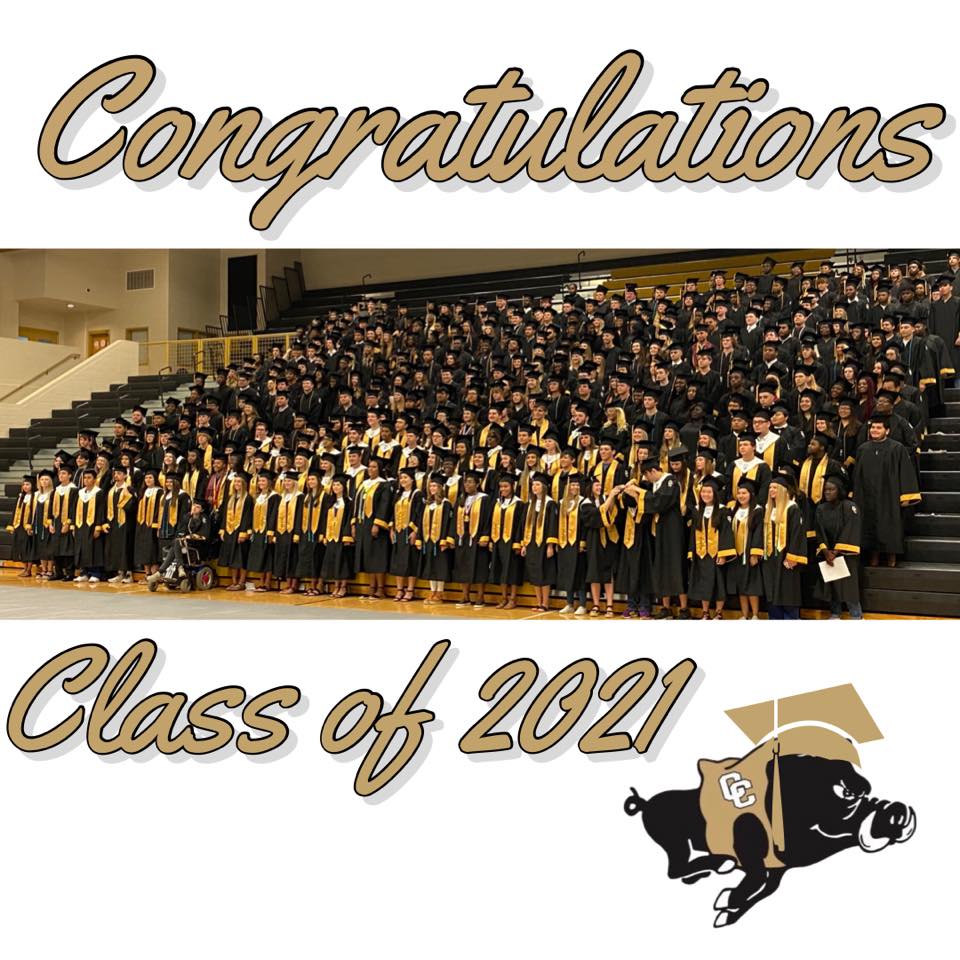 Gracias a los padres, a las familias y a la comunidad escolar de Colquitt County Schools por su valioso aporte que ayudó a desarrollar este Plan de Participación de los Padres y las Familias. Manteniéndose involucrado en la educación de su hijo y en el proceso de toma de decisiones de las escuelas y del distrito es vital para nuestro éxito. Si en algún momento durante el año tiene comentarios o sugerencias adicionales con respecto a este plan u otros asuntos relacionados con los programas de participación familiar de su escuela o del distrito, no dude en comunicarse con el Departamento de Título I por teléfono, correo electrónico o envíe el formulario a continuación. Esperamos reunirnos con usted y todas las partes interesadas en nuestra próxima reunión esta primavera.---------------------------------------------------------------------------------------------------------------------------------------Comentarios/Sugerencias/Preocupaciones Por favor, pónganse en contacto conmigo con respecto a mi preocupación/comentario. Tel _______________________________________  Correo electrónico ____________________________________Nombre: ____________________________________________________Soy:  padre  familiar/pariente  personal escolar  miembro de la comunidad.Escuela de mi hijo(a) _______________________________________  ES  MS  JH  HS____________________________________________________________________________________________________________________________________________________________________________________________________________________________________________________________________________________________________________________________________________________________________________________________________________________________________________________________________________________________________________________________________________________________Fecha: _______________________________________________________Sus Comentarios pueden ser enviados (o enviados vía correo electrónico) a:Departamento de Título IColquitt County Title I Schools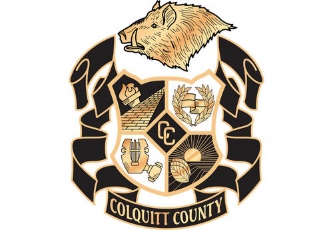 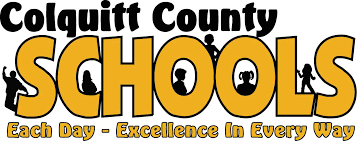 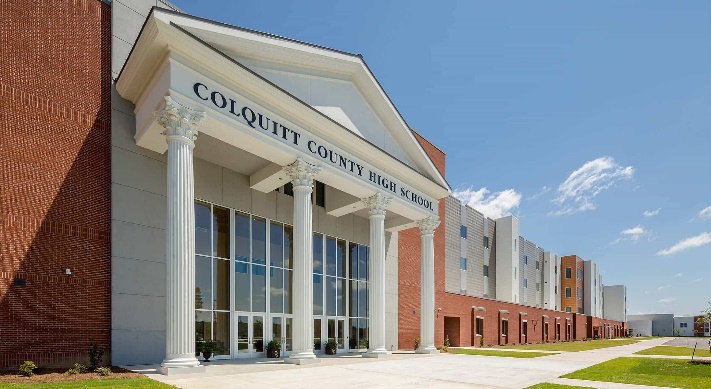 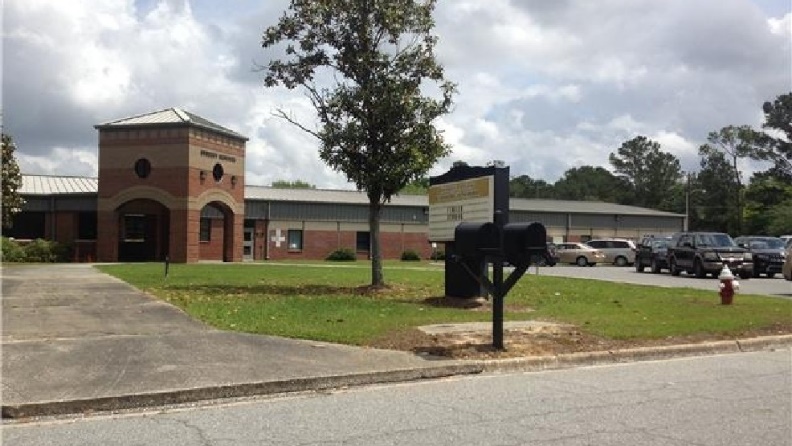 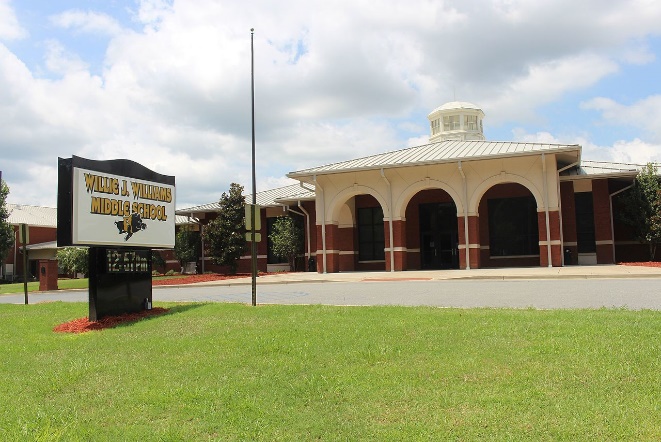 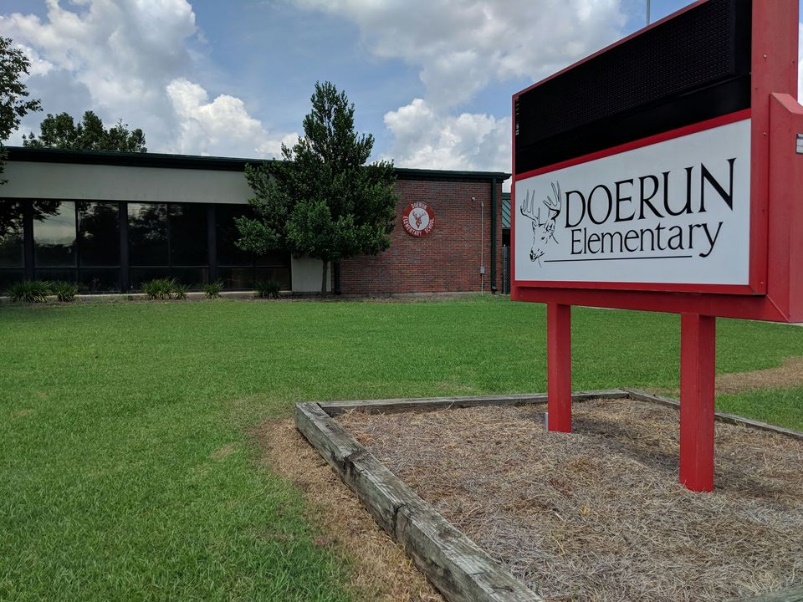 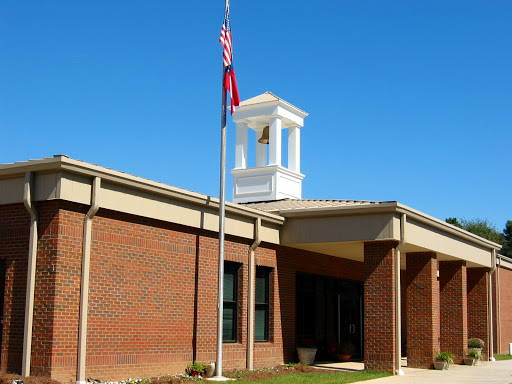 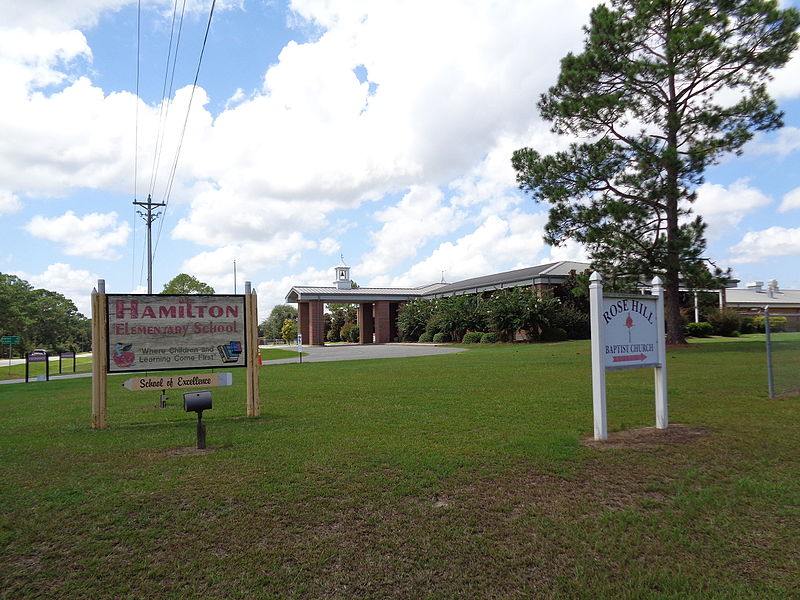 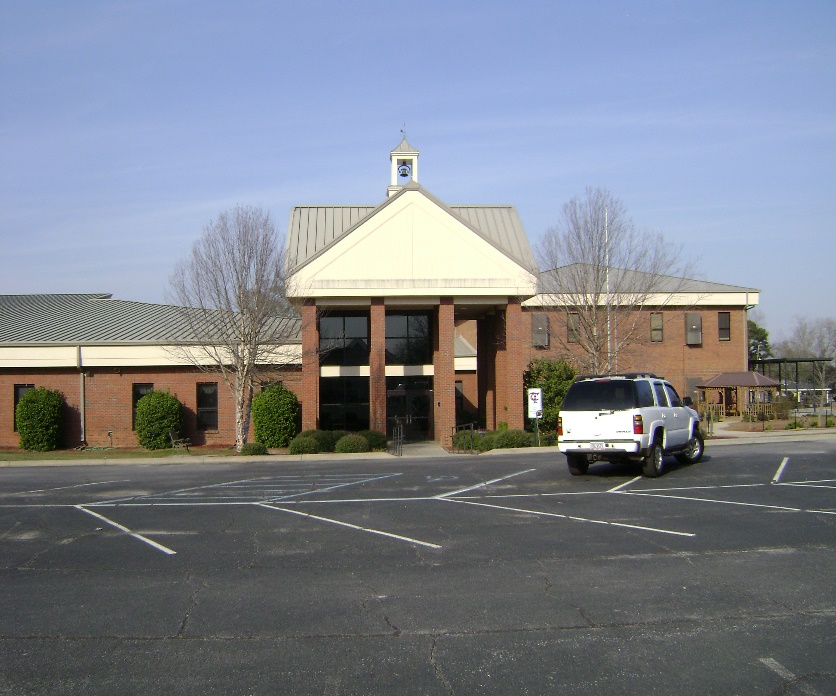 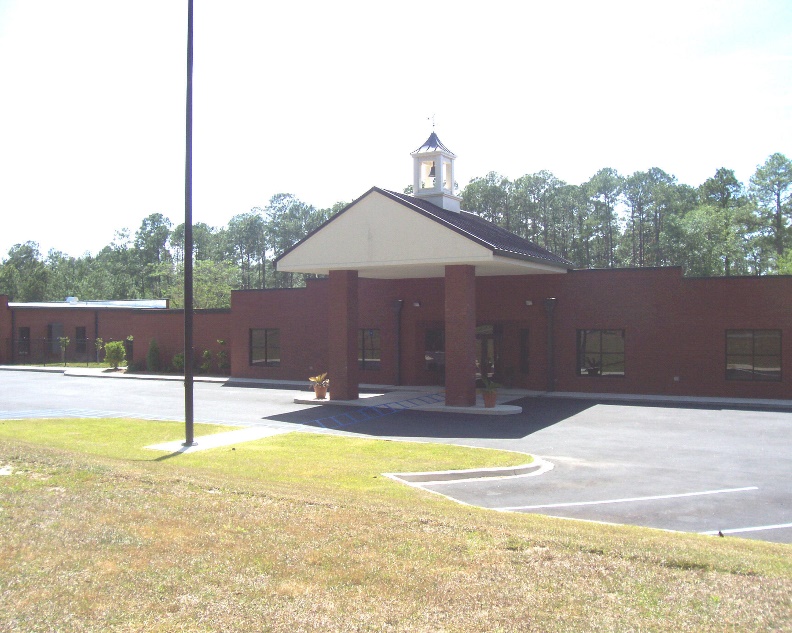 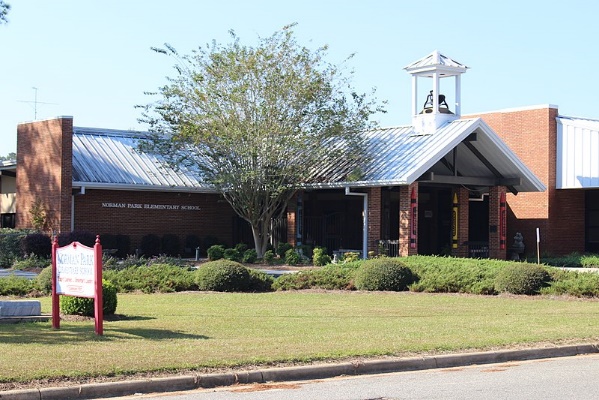 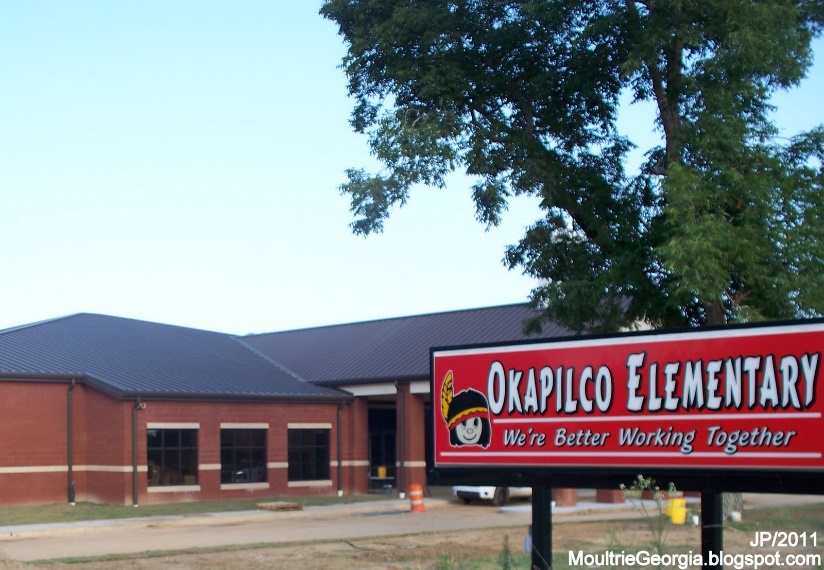 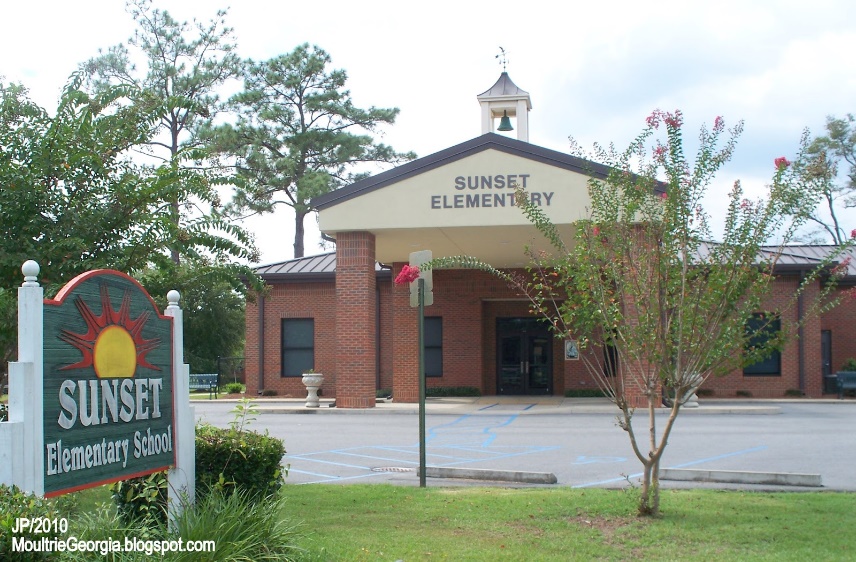 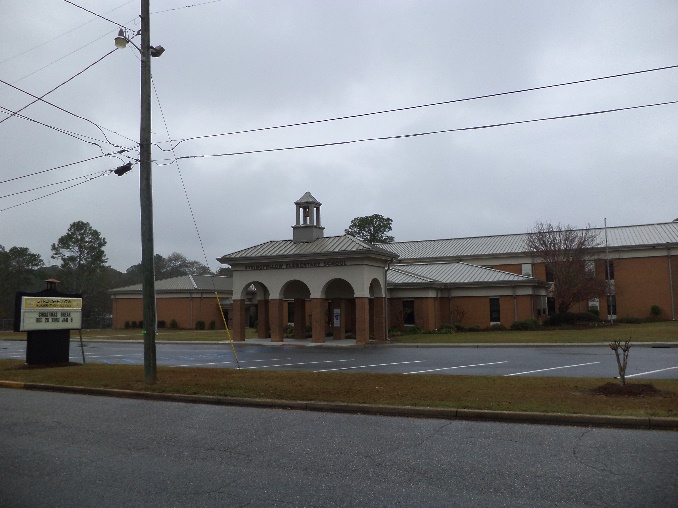 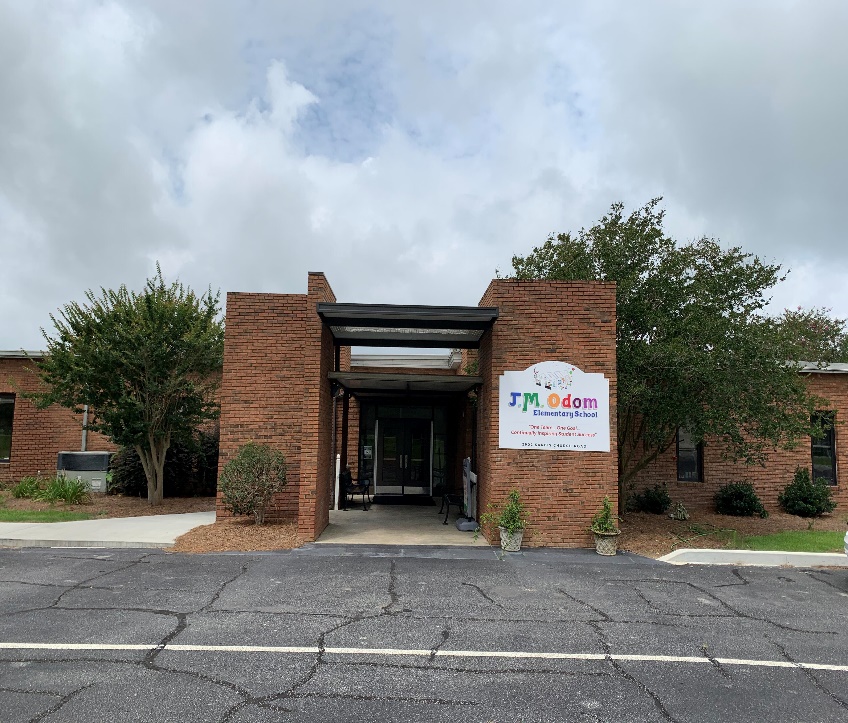 Join Colquitt County School district on social media @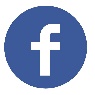 https://www.facebook.com/ColquittCountySchoolSystemColquitt County School System Website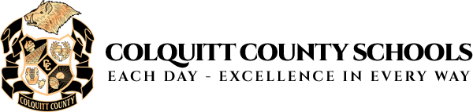 https://www.colquitt.k12.ga.us/ SchoolAdministratorColquitt County High SchoolMr. Daniel ChappuisC. A. Gray Jr HighDr. Fred SmithW. J. Williams Middle SchoolMr. Jim HorneCox Elementary SchoolMr. Kristi GonzalesDoerun ElementaryMrs. Kati StephanFunston ElementaryMr. Ricky ReynoldsHamilton ElementaryMrs. Krista HarrellNorman Park ElementaryMr. Stacey RutledgeOdom ElementaryMr. Marlon DanielsOkapilco Elementary Dr. Gistacy BrownStringfellow ElementaryMr. Brian KnightonSunset ElementaryDr. Josh PurvisMr. Ben WigginsSuperintendentMr. Todd HallFederal Programs DirectorMr. Jeff HorneAssistant Federal Programs DirectorMs. Darlene ReynoldsParent and Family Engagement DirectorMrs. Yolanda Carr-FullerFederal Programs Secretary